                                  PUBLIC DISCLOSURE COMMISSION 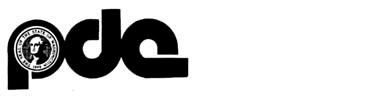   711 CAPITOL WAY RM 206   PO BOX 40908                           OLYMPIA WA 98504-0908   (360) 753-1111                                  TOLL FREE 1-877-601-2828                                  PUBLIC DISCLOSURE COMMISSION   711 CAPITOL WAY RM 206   PO BOX 40908                           OLYMPIA WA 98504-0908   (360) 753-1111                                  TOLL FREE 1-877-601-2828Incidental CommitteePayments and Political Expenditures ReportC8(2/2020)PDC OFFICE USE  Name of Incidental Committee Name of Incidental Committee Name of Incidental Committee Name of Incidental Committee Name of Incidental Committee Attention (Identify person to whom inquiries about the report should be directed.) Attention (Identify person to whom inquiries about the report should be directed.) Attention (Identify person to whom inquiries about the report should be directed.) Email Email Mailing Address  Mailing Address  Mailing Address Telephone  (   )   -    Telephone  (   )   -     CityState 	 State 	  Zip + 4      -     Zip + 4      -     Reporting                                             From (last C-8)                                                To (end of period) Period                                                                                                                        
 Covered Reporting                                             From (last C-8)                                                To (end of period) Period                                                                                                                        
 Covered Reporting                                             From (last C-8)                                                To (end of period) Period                                                                                                                        
 Covered Reporting                                             From (last C-8)                                                To (end of period) Period                                                                                                                        
 Covered Reporting                                             From (last C-8)                                                To (end of period) Period                                                                                                                        
 Covered2. Top ten largest sources of payments (monetary transfers or dollar value of services provided as in-kind) of $10,000 or more to Incidental Committee during the current calendar year, if changed since last C-8 report. Include sources tied as the tenth largest, if any.2. Top ten largest sources of payments (monetary transfers or dollar value of services provided as in-kind) of $10,000 or more to Incidental Committee during the current calendar year, if changed since last C-8 report. Include sources tied as the tenth largest, if any.2. Top ten largest sources of payments (monetary transfers or dollar value of services provided as in-kind) of $10,000 or more to Incidental Committee during the current calendar year, if changed since last C-8 report. Include sources tied as the tenth largest, if any.2. Top ten largest sources of payments (monetary transfers or dollar value of services provided as in-kind) of $10,000 or more to Incidental Committee during the current calendar year, if changed since last C-8 report. Include sources tied as the tenth largest, if any.2. Top ten largest sources of payments (monetary transfers or dollar value of services provided as in-kind) of $10,000 or more to Incidental Committee during the current calendar year, if changed since last C-8 report. Include sources tied as the tenth largest, if any.3. Monetary or In-kind contributions from Incidental Committee to a candidate or political committee during the reporting period.3. Monetary or In-kind contributions from Incidental Committee to a candidate or political committee during the reporting period.3. Monetary or In-kind contributions from Incidental Committee to a candidate or political committee during the reporting period.3. Monetary or In-kind contributions from Incidental Committee to a candidate or political committee during the reporting period.3. Monetary or In-kind contributions from Incidental Committee to a candidate or political committee during the reporting period.Certification: I certify that this report is true, complete and correct to the best of my knowledge. I acknowledge that the email address herein constitutes the official address for purposes of all communications with the Commission, and that I must notify the Commission of any change to that address within ten days.  Printed Name and Title of Officer or Leader:Signature of Officer or Leader                                          Date